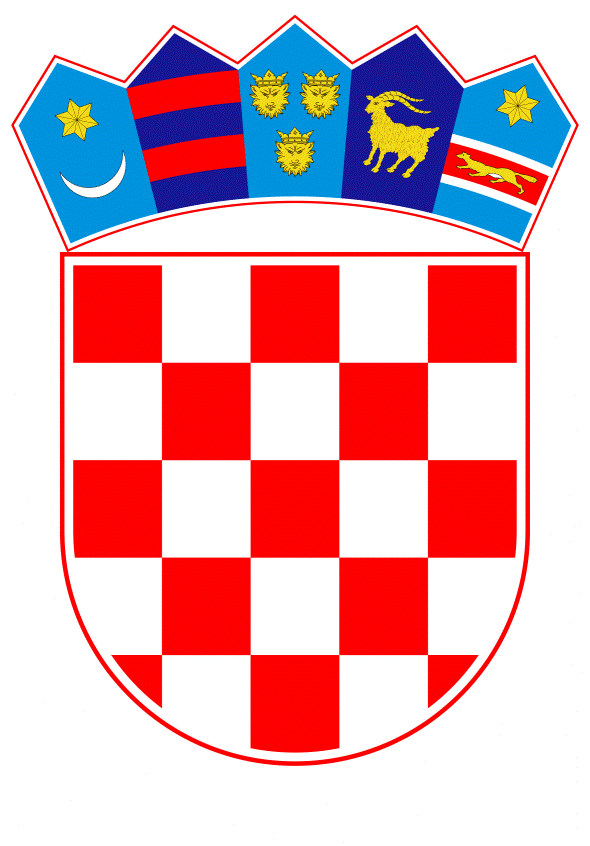 VLADA REPUBLIKE HRVATSKEZagreb, 22. kolovoza 2019._____________________________________________________________________________________________________________________________________________________________________________________________________________________Banski dvori | Trg Sv. Marka 2  | 10000 Zagreb | tel. 01 4569 222 | vlada.gov.hrPrijedlogKlasa: Urbroj:Zagreb,PREDSJEDNIKU HRVATSKOGA SABORA Predmet: 	Godišnji izvještaj o radu Nacionalne zaklade za razvoj civilnoga društva za 2018. godinu - mišljenje Vlade Veza:	Pismo Hrvatskoga sabora, klase: 021-12/19-09/33, urbroja: 65-19-03, od 17. lipnja 2019. godine 		Na temelju članka 122. stavka 2. Poslovnika Hrvatskoga sabora (Narodne novine, br. 81/13, 113/16, 69/17 i 29/18), Vlada Republike Hrvatske o Godišnjem izvještaju o radu Nacionalne zaklade za razvoj civilnoga društva za 2018. godinu, daje sljedeće M I Š L J E N J E		Vlada Republike Hrvatske predlaže Hrvatskome saboru da prihvati Godišnji izvještaj o radu Nacionalne zaklade za razvoj civilnoga društva za 2018. godinu (u daljnjem tekstu: Godišnji izvještaj), koje je predsjedniku Hrvatskoga sabora dostavio Upravni odbor Nacionalne zaklade za razvoj civilnoga društva, aktom od 30. travnja 2019. godine.		Za svoje predstavnike, koji će u vezi s iznesenim mišljenjem biti nazočni na sjednicama Hrvatskoga sabora i njegovih radnih tijela, Vlada je odredila Ivana Malenicu, ministra uprave, Darka Nekića i  Katicu Prpić, državne tajnike u Ministarstvu uprave, te doc. dr. sc. Mladena Nakića, pomoćnika ministra uprave.	PREDSJEDNIK	mr. sc. Andrej Plenković Predlagatelj:Ministarstvo upravePredmet:Davanje mišljenja Hrvatskome saboru na Godišnji izvještaj o radu Nacionalne zaklade za razvoj civilnoga društva za 2018. godinu - mišljenje Vlade